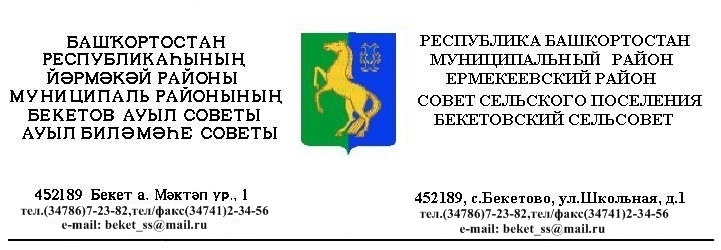 ҠАРАР                                                                             РЕШЕНИЕ«17» декабрь  2014 й.                     №  40.8                      «17»  декабря 2014 г.           О внесении изменений и дополнений в решение Совета сельского поселения Бекетовский сельсовет муниципального района Ермекеевский район Республики Башкортостан от 13 декабря 2012 года № 19.9  «О порядке оформления прав пользования муниципальным имуществом сельского поселения Бекетовский сельсовет муниципального района Ермекеевский район Республики Башкортостан и об определении годовой арендной платы за пользование муниципальным имуществом сельского поселения Бекетовский сельсовет муниципального района Ермекеевский район Республики Башкортостан»В соответствии со ст. ст. 14, 51 Федерального закона «Об общих принципах организации местного самоуправления в Российской Федерации» от 06 октября 2003 года № 131-ФЗ Совет сельского поселения Бекетовский сельсовет муниципального района Ермекеевский район Республики Башкортостан решил:	1.  Внести в решение Совета сельского поселения Бекетовский сельсовет муниципального района Ермекеевский район Республики Башкортостан «О порядке оформления прав пользования муниципальным имуществом сельского поселения Бекетовский сельсовет муниципального района Ермекеевский район Республики Башкортостан и об определении годовой арендной платы за пользование муниципальным имуществом сельского поселения Бекетовский сельсовет муниципального района Ермекеевский район Республики Башкортостан в новой редакции» от 13 декабря 2012 года № 19.9 следующие изменения и дополнения:	1.1. В Порядке оформления прав пользования  муниципальным имуществом сельского поселения Бекетовский сельсовет муниципального района Ермекеевский район Республики Башкортостан:а) абзац первый пункта 2.10 дополнить словами «в рамках контроля за исполнением договоров о передаче муниципального имущества в пользование»;б) абзац второй пункта 3.1 изложить в следующей редакции:«коммерческой (некоммерческой) организации (за исключением государственного унитарного предприятия);»;в) абзац первый пункта 5.7 изложить в следующей редакции:«Размер годовой арендной платы за пользование муниципальным имуществом сельского поселения Бекетовский сельсовет муниципального района Ермекеевский район Республики Башкортостан определяется в соответствии с отчетом независимого оценщика, произведенным согласно требованиям Федерального закона «Об оценочной деятельности в Российской Федерации» и Методикой определения годовой арендной платы за пользование муниципальным  имуществом сельского поселения Бекетовский сельсовет муниципального района Ермекеевский район Республики Башкортостан, а также устанавливается по результатам проведения торгов на право заключения договоров аренды на основании итогового протокола комиссии  по организации и проведению конкурсов (аукционов) на право заключения договоров аренды, доверительного управления, безвозмездного пользования муниципальным имуществом сельского поселения Бекетовский сельсовет муниципального района Ермекеевский район Республики Башкортостан.»;1.2. В Методике определения годовой арендной платы за пользование муниципальным  имуществом сельского поселения Бекетовский сельсовет муниципального района Ермекеевский район Республики Башкортостан, утвержденной указанным решение:а)  в пункте 2.1:абзац четвертый изложить в следующей редакции:«Сс – размер стоимости нового строительства (одного квадратного метра общей площади), рассчитываемый организацией, специализирующейся на осуществлении ценообразования в строительной области, с учетом изменения рыночной конъюнктуры и утверждаемый Министерством земельных и имущественных отношений Республики Башкортостан, либо размер стоимости одного квадратного метра, определенный независимым оценщиком в соответствии с законодательством, регулирующим оценочную деятельность в Российской Федерации;»;  в абзаце шестом подпункта «б» слова «, административной деятельности по управлению коммерческими организациями» исключить;подпункт «в» дополнить абзацем следующего содержания:«для осуществления административной деятельности по управлению коммерческими организациями;»;подпункт «г» дополнить абзацами следующего содержания:«для осуществления торговой, производственной деятельности;фитнес-клубами;»;абзац шестой подпункта «д» исключить;в подпункте «е»:- в абзаце третьем слова «(благотворительными фондами, общественными организациями, их объединениями и т.п.)» исключить;- абзац семнадцатый исключить;- дополнить абзацем следующего содержания:«для фармацевтической (аптечно-лекарственной) деятельности;»;подпункт «ж» дополнить абзацем следующего содержания:«школьно-базовыми столовыми, организациями питания, обслуживающими общеобразовательные учреждения, учреждениями высшего, среднего и начального профессионального образования (на площадь помещения, используемую в целях оказания данных видов услуг);»:абзацы седьмой и десятый подпункта «з» исключить;абзац пятый подпункта «и» изложить в следующей редакции:«обществами и организациями инвалидов, ветеранов, партий, профсоюзов, благотворительных фондов;»;абзацы третий и пятый подпункта «к» исключить;б) абзац шестой пункта 3.2 изложить в следующей редакции:«Квд = 1,2  при использовании муниципального имущества для добычи нефти и газа;»;в) абзац второй пункта 5.1 изложить в следующей редакции:«Алл = Сс / (365 x 24) x S x КЧ x Ккп x (1+Кндс), где:».	2. Контроль за выполнением  настоящего решения возложить на постоянную комиссию по бюджету, налогам и вопросам собственности Cовета сельского поселения Бекетовский сельсовет муниципального района Ермекеевский район Республики  Башкортостан. 	3. Данное решение вступает в силу со дня подписания.Глава сельского поселенияБекетовский сельсовет                             З.З. Исламова 